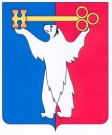 АДМИНИСТРАЦИЯ ГОРОДА НОРИЛЬСКАКРАСНОЯРСКОГО КРАЯРАСПОРЯЖЕНИЕ19.07.2024 	                г. Норильск 	                № 5169Об определении уполномоченного органаВ соответствии с пунктом 5.3 Порядка выдвижения, внесения, обсуждения, рассмотрения инициативных проектов, а также проведения их конкурсного отбора, утвержденного решением Норильского городского Совета депутатов Красноярского края от 26.01.2021 № 25/5-581,1. Уполномочить Управление общего и дошкольного образования Администрации города Норильска на организацию работы по рассмотрению инициативного проекта «Территория спокойствия».2. Контроль исполнения настоящего распоряжения возложить на заместителя Главы города Норильска по социальной политике.3. Опубликовать настоящее распоряжение на официальном сайте муниципального образования город Норильск.Глава города Норильска							             Д.В. Карасев 